Professional Development Plan – Mid-Year Review to be completed by (date) 							Teacher: 									School Year: 								Professional Development Plan – End-of-Year Review to be completed by (date) 							Teacher: 									School Year: 								Additional Comments if Needed: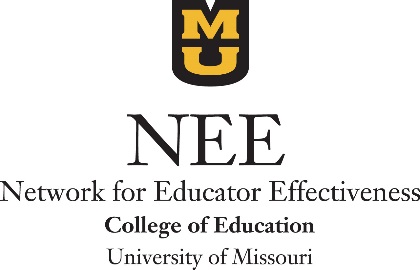 © Copyright 2015 by the Curators of the University of Missouri.  All rights reserved.  No part of this work may be reproduced or transmitted by any means. 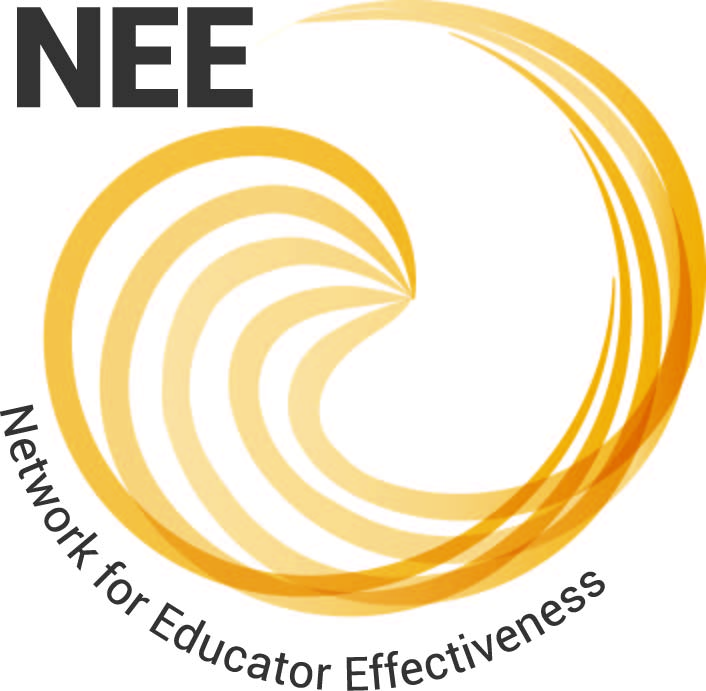 Teacher Professional Development Plan (TPDP)AY 2015-2016Teacher: 											Teacher: 											Teacher: 											Teacher: 											Teacher: 											Teacher: 											Teacher: 											Teacher: 											Years of Experience: 				Years of Experience: 				Years of Experience: 				Years of Experience: 				School: 							School: 							School: 							School: 							School: 							Subject Area: 						 Subject Area: 						 Subject Area: 						 Subject Area: 						 Grade: 			Grade: 			Grade: 			Professional Status:   Probationary (P)   Probationary (P)        Tenured (T)        Tenured (T)               Tenured Under Evaluation (TE)               Tenured Under Evaluation (TE)               Tenured Under Evaluation (TE)Mentor: 				Mentor: 				Mentor’s Subject Area: 				Mentor’s Subject Area: 				Mentor’s Subject Area: 				Mentor’s Subject Area: 				Mentor’s Subject Area: 				Mentor’s Subject Area: 				Mentor’s School: 				Mentor’s School: 				Mentor’s School: 				Mentor’s School: 				A.Goals to be Addressed by the Teacher Professional Development Plan (TPDP)Goals to be Addressed by the Teacher Professional Development Plan (TPDP)Goals to be Addressed by the Teacher Professional Development Plan (TPDP)District Goals (CSIP Goals)District Goals (CSIP Goals)Building Goals (BSIP Goals)Indicator(s) to be AddressedIndividual Teacher Professional Development (PD) Goal(s) (TPDP Element 1)Individual Teacher Professional Development (PD) Goal(s) (TPDP Element 1)Individual Teacher Professional Development (PD) Goal(s) (TPDP Element 1)Individual Teacher Professional Development (PD) Goal(s) (TPDP Element 1)Data Used to Determine PD Goals (TPDP Element 2)Data Used to Determine PD Goals (TPDP Element 2)Data Used to Determine PD Goals (TPDP Element 2)Data Used to Determine PD Goals (TPDP Element 2)Provide data (e.g., previous year’s Summative Report, observation data, student survey results, self-assessment) used to determine your PD goals.Provide data (e.g., previous year’s Summative Report, observation data, student survey results, self-assessment) used to determine your PD goals.Provide data (e.g., previous year’s Summative Report, observation data, student survey results, self-assessment) used to determine your PD goals.Provide data (e.g., previous year’s Summative Report, observation data, student survey results, self-assessment) used to determine your PD goals.Sequence of PD Activities (TPDP Element 3)Sequence of PD Activities (TPDP Element 3)Sequence of PD Activities (TPDP Element 3)Sequence of PD Activities (TPDP Element 3)List at least three PD activities that are aligned to your PD goals.  Include a time frame.List at least three PD activities that are aligned to your PD goals.  Include a time frame.List at least three PD activities that are aligned to your PD goals.  Include a time frame.List at least three PD activities that are aligned to your PD goals.  Include a time frame.Research Base for PD Activities (TPDP Element 4)Research Base for PD Activities (TPDP Element 4)Research Base for PD Activities (TPDP Element 4)Research Base for PD Activities (TPDP Element 4)Explain the connection between cited research and PD activities to improve student learning.Explain the connection between cited research and PD activities to improve student learning.Explain the connection between cited research and PD activities to improve student learning.Explain the connection between cited research and PD activities to improve student learning.B.Teaching StrategiesTeaching StrategiesTeaching StrategiesTeaching StrategiesCollaboration (TPDP Element 5)Collaboration (TPDP Element 5)Collaboration (TPDP Element 5)Collaboration (TPDP Element 5)Collaboration (TPDP Element 5)Describe how this PDP involves collaboration with other educators (who, where, and when).Describe how this PDP involves collaboration with other educators (who, where, and when).Describe how this PDP involves collaboration with other educators (who, where, and when).Describe how this PDP involves collaboration with other educators (who, where, and when).Describe how this PDP involves collaboration with other educators (who, where, and when).Student Engagement (TPDP Element 6)Student Engagement (TPDP Element 6)Student Engagement (TPDP Element 6)Student Engagement (TPDP Element 6)Student Engagement (TPDP Element 6)Describe how this PDP helps you improve student engagement in the learning process.Describe how this PDP helps you improve student engagement in the learning process.Describe how this PDP helps you improve student engagement in the learning process.Describe how this PDP helps you improve student engagement in the learning process.Describe how this PDP helps you improve student engagement in the learning process.Diverse Learners (TPDP Element 7)Diverse Learners (TPDP Element 7)Diverse Learners (TPDP Element 7)Diverse Learners (TPDP Element 7)Diverse Learners (TPDP Element 7)Describe how this PDP improves your ability to meet the varied needs of diverse learners.Describe how this PDP improves your ability to meet the varied needs of diverse learners.Describe how this PDP improves your ability to meet the varied needs of diverse learners.Describe how this PDP improves your ability to meet the varied needs of diverse learners.Describe how this PDP improves your ability to meet the varied needs of diverse learners.C.Prior Related PD (TPDP Element 8)Provide a brief description of how the PD activities build upon prior PD or whether these activities are a new venture.  Provide a brief description of how the PD activities build upon prior PD or whether these activities are a new venture.  NOTE:  Element 8 is scored as “Not Applicable” (N/A) for first-year teachers or for veteran teachers beginning a new PD venture.NOTE:  Element 8 is scored as “Not Applicable” (N/A) for first-year teachers or for veteran teachers beginning a new PD venture.Pre-Implementation Approval: Pre-Implementation Approval: Pre-Implementation Approval: Pre-Implementation Approval: Pre-Implementation Approval: Pre-Implementation Approval: Pre-Implementation Approval: Pre-Implementation Approval: Pre-Implementation Approval: Teacher Signature: 				Date:						Teacher Signature: 				Date:						Teacher Signature: 				Date:						Mentor Signature: 				Date:						Mentor Signature: 				Date:						Mentor Signature: 				Date:						Administrator Signature: 				Date:						Administrator Signature: 				Date:						Administrator Signature: 				Date:						Plan:IndividualIndividualMonitoredMonitoredDirectedD.Data Showing Progress Toward Specific PD Goals (TPDP Element 9)Briefly discuss how the PD activities improved your teaching practice.  Provide explicit evidence of change in practice (e.g., observation data) and its effect on student performance (e.g., assessment data).  NOTE:  Use data you already have as part of your continuous improvement where appropriate.Briefly discuss how the PD activities improved your teaching practice.  Provide explicit evidence of change in practice (e.g., observation data) and its effect on student performance (e.g., assessment data).  NOTE:  Use data you already have as part of your continuous improvement where appropriate.E.NarrativeNarrativeNarrativeTeacher CommentsTeacher CommentsMentor CommentsAdministrator CommentsTeacher Signature: 				Date: 					Teacher Signature: 				Date: 					Mentor Signature: 					Date: 						Administrator Signature: 				Date: 						F.Data Showing Progress Toward Specific PD Goals (TPDP Element 9)Briefly discuss how the PD activities improved your teaching practice.  Provide explicit evidence of change in practice (e.g., observation data) and its effect on student performance (e.g., assessment data).  NOTE:  Use data you already have as part of your continuous improvement where appropriate.Briefly discuss how the PD activities improved your teaching practice.  Provide explicit evidence of change in practice (e.g., observation data) and its effect on student performance (e.g., assessment data).  NOTE:  Use data you already have as part of your continuous improvement where appropriate.G.Completion of GoalsCompletion of GoalsCompletion of GoalsCompletion of GoalsYESNOIN PROGRESSWas Goal 1 successfully completed?Was Goal 1 successfully completed?Was Goal 2 successfully completed?Was Goal 2 successfully completed?Was Goal 3 successfully completed?Was Goal 3 successfully completed?Was Goal 4 successfully completed?Was Goal 4 successfully completed?H.NarrativeNarrativeNarrativeTeacher CommentsTeacher CommentsMentor CommentsAdministrator CommentsTeacher Signature: 				Date: 					Teacher Signature: 				Date: 					Mentor Signature: 					Date: 						Administrator Signature: 				Date: 						